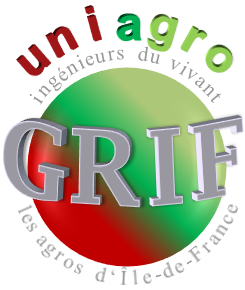 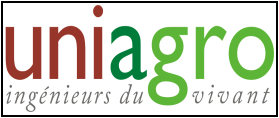 Pouvoir pour l’Assemblée Générale du 16 mai 2020Je soussigné(e)Nom :      	Prénom :      Ecole :      	Promotion :      Adresse :      Donne pouvoir à (cocher la case adéquate)Nom :      	Prénom :     Ecole :     	Promotion :      pour procéder en mon nom à tout vote élection ayant lieu pendant l’Assemblée Générale du GRIF, le samedi 25 mai 2019.Fait à :      	Le :      Signature (précédée de la mention « Bon pour pouvoir »)